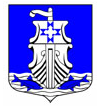 Администрациямуниципального образования«Усть-Лужское сельское поселение»Кингисеппского муниципального районаЛенинградской областиПОСТАНОВЛЕНИЕот 19 января 2021 года № 16О внесении изменений в «Порядок формирования, ведения, ежегодного дополнения и опубликования Перечня муниципального имущества находящегося в собственности МО «Усть-Лужское сельское поселение»,  предназначенного для предоставления во владение и (или) пользование субъектам малого и среднего предпринимательства и организациям, образующим инфраструктуру поддержки субъектов малого и среднего предпринимательства», утвержденный постановлением администрации МО «Усть-Лужское сельское поселение» № 220/1 от 27 сентября 2019 года.В связи с изменениями, внесенными в Федеральный закон от 24.07.2007 года №209-ФЗ «О развитии малого и среднего предпринимательства в Российской Федерации», на основании Устава МО «Усть-Лужское сельское поселение», администрация муниципального образования «Усть-Лужское сельское поселение» Кингисеппского муниципального района Ленинградской областиПОСТАНОВЛЯЕТ:Внести изменения в «Порядок формирования, ведения, ежегодного дополнения и опубликования Перечня муниципального имущества находящегося в собственности МО «Усть-Лужское сельское поселение»,  предназначенного для предоставления во владение и (или) пользование субъектам малого и среднего предпринимательства и организациям, образующим инфраструктуру поддержки субъектов малого и среднего предпринимательства», утвержденный постановлением администрации МО «Усть-Лужское сельское поселение» №220/1 от 27 сентября 2019 года, а именно:Дополнить пункт 2.1. Порядка абзацем следующего содержания:«Муниципальное имущество, включенное в Перечень, предоставляется во владение и (или) пользование в том числе и физическим лицам, не являющимся индивидуальными предпринимателями и применяющими специальный налоговый режим «Налог на профессиональный доход».Настоящее постановление вступает в силу со дня его принятия и подлежит опубликованию на официальном сайте администрации муниципального образования «Усть-Лужское сельское поселение» Кингисеппского муниципального района Ленинградской области и на сайте «Леноблинформ».Контроль за выполнением настоящего постановления оставляю за собой.Глава администрации МО «Усть-Лужское сельское поселение»                                                                      П.И. КазарянИсп. Будуштяну Ю.В.Тел. 8 (81375) 61-440